Bosch Research and Conservation Project wintEU Prijs voor Cultureel Erfgoed / Europa Nostra Prijs 2017Brussel / Den Haag, 5 april 2017 - De Europese Commissie en Europa Nostra hebben vandaag de winnaars van de 2017 Europese Unie Prijs voor Cultureel Erfgoed / Europa Nostra Prijs – Europa’s hoogste eerbetoon op het gebied van erfgoed – bekend gemaakt. De 29 laureaten uit 18 landen zijn verkozen vanwege hun exemplarische prestaties in de sectoren Instandhouding, Onderzoek, Toegewijde dienstverlening en Opleiding, scholing en bewustmaking. Het Bosch Research and Conservation Project, ’s-Hertogenbosch, Nederland, is een van de winnaars van dit jaar. Onafhankelijke jury’s van experts hebben een totaal van 202 projecten, die door organisaties en personen in 39 landen vanuit heel Europa waren ingediend, beoordeeld en daaruit de winnaars gekozen. Burgers in de hele wereld kunnen nu online stemmen voor de winnaar van de Publieksprijs, en steun mobiliseren voor de prijswinnende projecten uit hun eigen of een ander Europees land. Stemmers maken kans op een reis voor twee personen naar Finland en een speciale gast te zijn bij de prijsuitreiking die op 15 mei in de historische stad Turku zal worden gehouden. Tijdens de ceremonie zullen ook de zeven Grand Prix winnaars, die ieder € 10.000 zullen ontvangen, en de Publieksprijswinnaar, gekozen uit dit de winnende projecten van dit jaar, bekend worden gemaakt. "Van harte wens ik alle winnaars geluk. Hun prestaties tonen eens te meer hoe betrokken veel Europeanen zijn bij de bescherming en het behoud van hun culturele erfgoed. Hun projecten tonen de belangrijke rol van cultureel erfgoed in ons leven en onze samenleving. Vooral vandaag, met een Europa dat geconfronteerd wordt met vele grote maatschappelijke uitdagingen, is cultuur van vitaal belang om ons te helpen om het bewustzijn van onze gemeenschappelijke geschiedenis en waarden te bevorderen en om tolerantie, wederzijds begrip en sociale integratie te koesteren. Het Europees Jaar van Cultureel Erfgoed in 2018 zal een ideale gelegenheid zijn om ons te concentreren op wat ons bindt als Europeanen - onze gemeenschappelijke geschiedenis, cultuur en erfgoed. De Europese Commissie zal deze prijs en andere erfgoedprojecten via ons programma Creatief Europa blijven ondersteunen,” zei Tibor Navracsics, Europees commissaris voor Onderwijs, cultuur, jongerenzaken en sport.“Ik feliciteer de winnaars van dit jaar en breng hulde aan al diegenen die deze uitzonderlijke prestaties mogelijk gemaakt hebben dankzij hun formidabele talent, hartstochtelijke inzet en grote vrijgevigheid. Ze behoren nu tot een selecte groep van ongeveer 450 opmerkelijke prestaties die in de afgelopen 15 jaar door Europa Nostra en de Europese Commissie bekroond zijn. Al onze winnaars tonen aan dat erfgoed een belangrijk instrument is voor duurzame economische ontwikkeling, sociale cohesie en een meer geïntegreerd Europa. EU-leiders zouden de historische gelegenheid van het Europees Jaar van Cultureel Erfgoed in 2018 moeten aangrijpen om de vele voordelen van erfgoed en de fundamentele waarde ervan in het samenbrengen van landen, gemeenschappen en culturen in Europa en daarbuiten te erkennen”, aldus Plácido Domingo, de beroemde operazanger en President van Europa Nostra. De winnaars van de EU Prijs voor Cultureel Erfgoed / Europa Nostra Prijs 2017 zullen worden geëerd tijdens een belangrijk evenement, geleid door EU Commissaris Navracsics en Maestro Plácido Domingo, op 15 mei in de St. Michaelskerk in Turku. De Europese Erfgoed Prijsuitreikingceremonie zal ca. 1200 mensen bij elkaar brengen, waaronder erfgoed professionals, vrijwilligers en supporters uit heel Europa, als ook hooggeplaatste vertegenwoordigers van EU instellingen, het gastland en andere lidstaten. De prijswinnaars zullen hun exemplarische erfgoedprestaties toelichten tijdens de Excellence Fair op 14 mei in de Sigyn Zaal van het Turku Conservatorium, en deelnemen aan verschillende evenementen tijdens het Europese Erfgoed Congres in Turku (11-15 mei). Het congres, georganiseerd door Europa Nostra, zal een inspirerend platform bieden om te netwerken en te debatteren over de meest recente Europese ontwikkelingen op het gebied erfgoed, met een speciale focus op het Europees Jaar van Cultureel Erfgoed 2018.Aanmeldingen voor de 2018 editie van de Prijzen kunnen vanaf 15 mei tot 1 oktober 2017 worden ingediend via de speciale website. 2017 Prijswinnaars(op alfabetische volgorde per land)Categorie Instandhouding▪ St. Martin’s Chapel in Stari Brod, near Sisak, CROATIA ▪ Baroque Complex and Gardens in Kuks, Hradec Králové region, CZECH REPUBLIC▪ Ancient city of Karthaia, Island of Kea, GREECE▪ Bastion of the Grand Master's Palace in Rhodes, GREECE▪ White Pyramid in Rome, ITALY▪ The King’s Road across Filefjell, NORWAY▪ The Clérigos’ Church and Tower in Porto, PORTUGAL ▪ Cultural Palace in Blaj, Transylvania region, ROMANIA▪ Cap Enderrocat Fortress, Mallorca, SPAIN▪ Roof for the ruins of the Monastery of San Juan in Burgos, SPAIN▪ Cromford Mills: Building 17, Derbyshire, UNITED KINGDOMCategorie Onderzoek▪ Rode Altarpiece Research and Conservation Project, Tallinn, ESTONIA▪ ‘Carnival King of Europe’, San Michele all’Adige, ITALY▪ Museum Piranesi’, Milan, ITALY▪ Bosch Research and Conservation Project, ‘s-Hertogenbosch, THE NETHERLANDSCategorie Toegewijde dienstverlening▪ Mr. Ferdinand Meder, Zagreb, CROATIA▪ Mr. Jim Callery, County Roscommon, IRELAND▪ The Norwegian Lighthouse Society, NORWAY▪ Mr. Zoltán Kallós, Transylvania region, ROMANIACategorie Opleiding, scholing en bewustmaking▪ Erfgoedplus: Online heritage platform, Hasselt, BELGIUM▪ Centre of Visual Arts and Research, Nicosia, CYPRUS▪ Educational programme for Czech cultural heritage, Telc, Vysočina region, CZECH REPUBLIC▪ Paavo Nurmi Legacy project, Turku, FINLAND▪ Heritage Crafts Initiative for Georgia, Tbilisi, GEORGIA▪ Cultural Heritage and Barrier-free Accessibility project, Berlin, GERMANY▪ ilCartastorie: Storytelling in the archives, Naples, ITALY▪ Jewish Cultural Heritage: Educational programme, Warsaw, POLAND▪ Advanced Master in Structural Analysis of Monuments and Historical Constructions, European programme coordinated in Guimarães, PORTUGAL▪ SAMPHIRE: Maritime heritage project in western Scotland, UNITED KINGDOMEen Europa Nostra Award wordt ook gegeven aan opmerkelijke erfgoed projecten uit twee Europese landen die niet deelnemen aan het EU-programma Creatief Europa.Categorie Instandhouding: Kılıç Ali Paşa Hamam in Istanbul, TURKEYCategorie Onderzoek: Philippe Stern’s Collection of Timekeepers, Geneva, SWITZERLANDBosch Research and Conservation Project, 's-HertogenboschIn 2016 was het 500 jaar geleden dat de wereldberoemde schilder Jheronimus Bosch overleed, een kunstenaar wiens leven en werk grenzen en taalbarrières overbrugde. Zijn roem verspreidde zich al snel over heel Europa, en zijn bizarre en uiterst creatieve beeldspraak werd, en wordt nog steeds, ook ver buiten Nederlandse grenzen zeer bewonderd. Zijn bewaard gebleven oeuvre bestaat nu uit ongeveer 24 schilderijen en 21 tekeningen, en is te vinden in 26 verschillende musea en particuliere collecties in 10 verschillende landen, waarvan 9 in Europa.Het ‘Bosch Research and Conservation Project’ (BRCP) werd in 2007 voor het eerst als initiatief gepresenteerd en nu, tien jaar later, heeft het BRCP-team de resultaten gepresenteerd van het omvangrijkste internationale onderzoek dat ooit naar de schilderijen en tekeningen van Jheronimus Bosch is ondernomen.In zeven jaar van toegewijd onderzoek, ontdekte het team een schat aan nieuwe informatie over de kunstenaar en zijn overgebleven werk, wat is gepubliceerd in de tweedelige monografie Jheronimus Bosch, Schilder en Tekenaar: Catalogue Raisonné (verschenen in NL, EN, FR, DU) en Hieronymus Bosch, Painter and Draughtsman: Technical Studies, en ook toegankelijk is via de innovatieve website boschproject.org. In het Boschjaar en de aanloop ernaar vonden niet minder dan elf restauraties en twee spectaculaire en belangrijke tentoonstellingen in 's-Hertogenbosch en Madrid plaats, die bezocht werden door ruim een miljoen mensen. “Dit project vertegenwoordigt innovaties op het gebied van onderzoek, restauratie en technologie en is een uitstekend voorbeeld van de verbinding tussen onderzoek en behoud van kunst,” aldus de jury.Het Bosch Research and Conservation Project (BRCP) is een ambitieus, grootschalig internationaal onderzoeksproject, opgezet door de Stichting Jheronimus Bosch 500, Het Noordbrabants Museum en de Radboud Universiteit.“Het hele proces van dit project is buitengewoon. De inspanningen van de verschillende belanghebbenden in de publieke sector om alle betrokken partijen te mobiliseren om zo’n voortreffelijk resultaat te leveren, waaronder een internationale tentoonstelling en een brede verspreiding van de resultaten, is geweldig. Het relatief klein team heeft duidelijk met toewijding gewerkt en met een scherp inzicht in de historische, culturele en sociale context van Bosch”, benadrukt de jury.AchtergrondEU Prijs voor Cultureel Erfgoed / Europa Nostra PrijsDe Europese Unie Prijs voor Cultureel Erfgoed / Europa Nostra Prijs is door de Europese Commissie in 2002 ingesteld en wordt sindsdien door Europa Nostra jaarlijks georganiseerd. De Prijs eert en bevordert best practices op het gebied van erfgoed instandhouding, onderzoek, management, vrijwilligers, opleiding en communicatie. Zodoende draagt de Prijs bij aan een sterkere publieke waardering voor cultureel erfgoed als strategische hulpbron voor Europa’s economie en gemeenschap. De Prijs wordt door het Creative Europe programma van de Europese Unie ondersteund.In de afgelopen 14 jaar hebben organisaties en personen uit 39 landen in het totaal 2.720 aanmeldingen voor de Prijzen ingediend. Uitgaande van het aantal aanmeldingen per land staat Spanje aan de top met 498 projecten, gevolgd door het Verenigd Koninkrijk met 286. Italië volgt op de derde plaats met 278. Per categorie kreeg Instandhouding de meeste inzendingen (1.606). Daarop volgt Opleiding, scholing en bewustmaking (457), dan Onderzoek (340) en tenslotte Toegewijde dienstverlening (317).Sedert 2002 hebben deskundige Jury’s 455 prijswinnende projecten uit 34 landen uitgekozen. Analoog aan het aantal aanmeldingen staat Spanje bovenaan met 61 prijzen. Het Verenigd Koninkrijk staat op de tweede plaats met 60, Italië is derde (37), Duitsland vierde (29) en Griekenland vijfde (27). Per categorie telt Instandhouding de meeste winnaars (267), gevolgd door Toegewijde dienstverlening (67), Opleiding, scholing en bewustmaking (65) en tenslotte Onderzoek (56).Een totaal van 95 Grand Prix van ieder € 10.000 is uitgereikt aan prominente erfgoed initiatieven die uit de prijswinnende projecten zijn gekozen.De EU Prijs voor Cultureel Erfgoed / Europa Nostra Prijs heeft de hoedanigheid van de erfgoed sector in Europa versterkt door best practices in de schijnwerpers te zetten, grensoverschrijdende uitwisseling van kennis aan te moedigen en de diverse belanghebbenden in bredere netwerken bij elkaar te brengen. De Prijs heeft ook belangrijke voordelen voor de winnaars afgeworpen, zoals grotere (internationale) bekendheid, additionele financiële steun en toenemende aantallen bezoekers. Bovendien heeft de Prijs het besef dat wij ons erfgoed delen, bij het grote publiek versterkt door de Europese eigenwaarde te benadrukken. De Prijs is daarom een cruciaal instrument om Europa’s erfgoed te bevorderen.Europa NostraEuropa Nostra is de pan-Europese federatie van erfgoed NGO’s, en wordt ook door een groot netwerk van publieke instanties, bedrijven en personen ondersteund. Door 40 landen in Europa te bestrijken is de organisatie de stem van de burgermaatschappij die begaan is met het beschermen en bevorderen van Europa’s culturele en natuurlijke erfgoed. Gesticht in 1963 wordt Europa Nostra heden ten dage erkend als het meest representatieve netwerk op erfgoed gebied. Plácido Domingo, de operazanger, is de President van de organisatie. Europa Nostra voert campagne voor het behoud van Europa’s bedreigde monumenten, locaties en landschappen, met name door middel van het ‘The Seven Most Endangered’ programma. Uitmuntendheid wordt geëerd met de EU Prijs voor Cultureel Erfgoed / Europa Nostra Prijs. Europa Nostra levert ook bijdrage aan het formuleren en implementeren van Europese strategieën en beleidsvormen op het gebied van erfgoed door middel van een gestructureerde dialoog met de Europese Instituties en de coördinatie van de Europese Erfgoed Alliantie 3.3.  Creative EuropeCreative Europe is het nieuwe EU programma ter ondersteuning van de culturele en creatieve sectoren, en stelt hen in staat hun bijdrage aan banen en groei te vergroten. Het programma voor 2014-2020 ondersteunt met een budget van € 1,46 miljard organisaties op het gebied van erfgoed, podiumkunsten, kunst, interdisciplinaire kunst, publiceren, film, TV, muziek en video games, als ook tien duizenden artiesten, culturele en audiovisuele beroepsbeoefening. Financiering stelt hen in staat in geheel Europa te werken, nieuwe publieken te bereiken en de in het digitale tijdperk benodigde vaardigheden te ontwikkelen.                       PERSBERICHT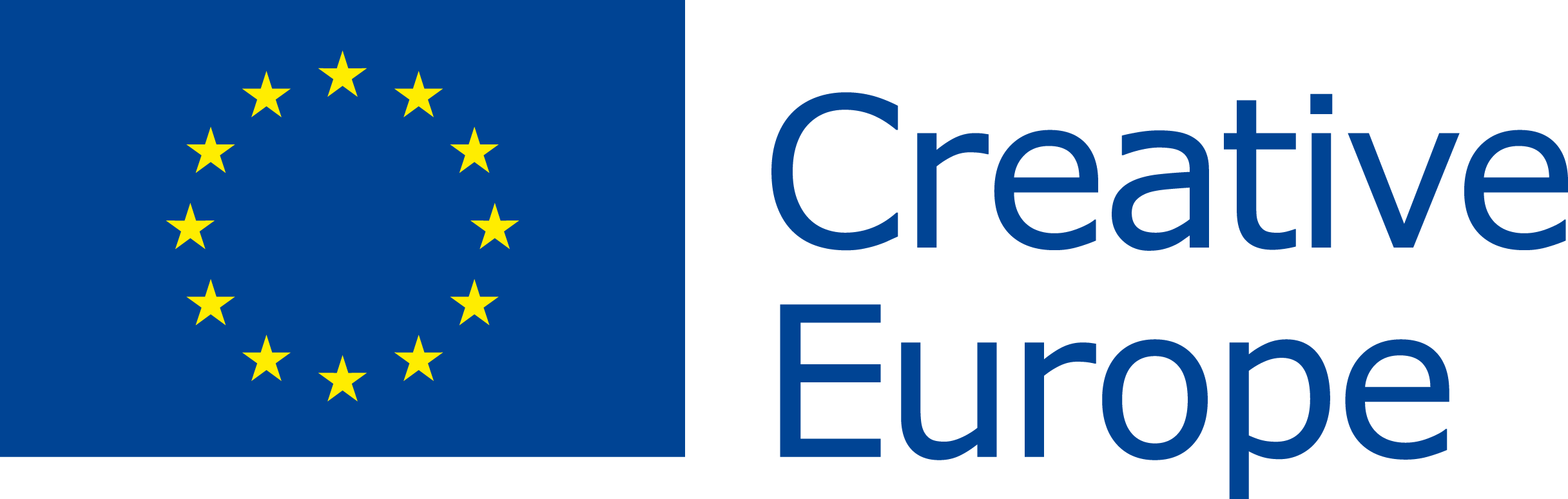                        PERSBERICHT                       PERSBERICHT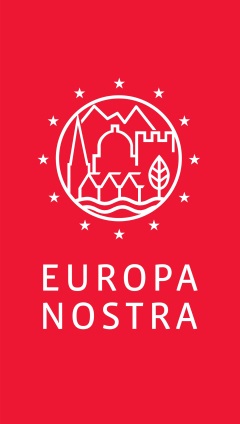 CONTACTENEuropa NostraJoana Pinheiro, jp@europanostra.org, +31 70 302 40 55 Elena Bianchi, eb@europanostra.org, +31 70 302 40 58European Commission Nathalie Vandystadt nathalie.vandystadt@ec.europa.eu, +32 2 2967083Joseph Waldstein joseph.waldstein@ec.europa.eu, +32 2 2956184Bosch Research and Conservation Project Luuk Hoogstede,  hoogstede@sral.nl, +31 433218444MEER INFORMATIEOver ieder winnend project:information and jury’s comments, high-resolution photos and videosTwitter: @europanostra    Creative Europe website Twitter: @europe_creative Commissioner Navracsics websitehttp://boschproject.org